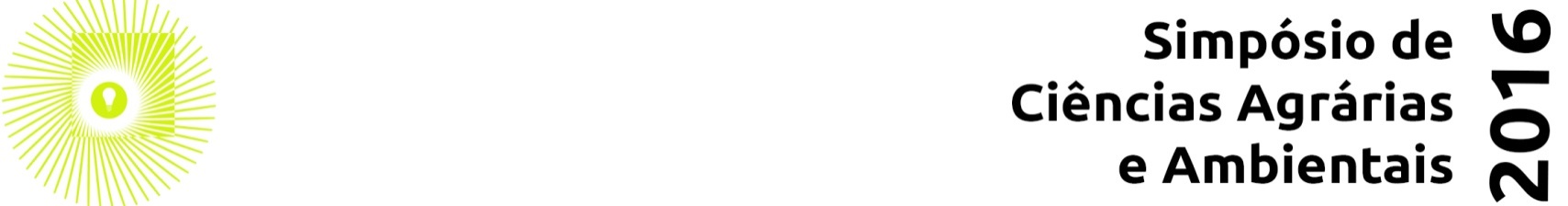 Controle de nematoides Meloidogyne spp. na cultura do café com água eletromagnetizada e não eletromagnetizadaFelipe Dornelas da Silva; Eusimío Felisbino Fraga Júnior; Guilherme Gondim de Morais; Gilmar Gerônimo; Daniel Martins da SilvaO objetivo do trabalho proposto foi verificar o controle dos nematoides do gênero meloidogyne spp. na cultura do cafeeiro na região do Alto Paranaíba, por meio de água eletromagnetizada e não eletromagnetizada com diferentes lâminas de irrigação. O experimento foi realizado em Monte Carmelo/MG, em área com cafeeiro Catuaí 99 (4,0 x 0,5 m), irrigado por gotejamento. Adotou o delineamento em parcelas subdivididas sendo o tipo de água (eletromagnetizadas e não magnetizadas) as parcelas, e as lâminas de irrigação as subparcelas. Foram estudadas lâminas de reposição de 50, 75, 100 e 125% da necessidade hídricas do cafeeiro. Foi quantificado a população de nematoides Meloidogyne exígua no período de abril de 2017 até julho de 2018. A metodologia utilizada para constatara presença de nematoides do gênero Meloidogyne spp. em laboratório foi pelo "Método de Jenkins" (ou "método do peneiramento e flutuação em centrífuga", posteriormente analisadas em Microscópio ótico). Observou-se variabilidade temporal da população de juvenis de Meloidogyne exígua no período do estudo. Em geral, as lâminas de irrigação não influenciaram a população de nematoides. A utilização de água eletromagnetizada reduziu a população de nematoides em 35% no período do estudo quando comparado com a testemunha que seria no caso água não magnetizada.Palavras-chaves:  parcelas, lâmina, testemunha, irrigação.